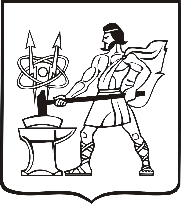 СОВЕТ ДЕПУТАТОВ ГОРОДСКОГО ОКРУГА ЭЛЕКТРОСТАЛЬМОСКОВСКОЙ ОБЛАСТИРЕШЕНИЕот 27.05.2021 № 67/14О направлении представителя Молодежного Парламента при Совете депутатов городского округа Электросталь Московской области в состав Московского областного молодежного ПарламентаВ соответствии с Федеральным законом от 06.10.2003 №131-ФЗ «Об общих принципах организации местного самоуправления в Российской Федерации», Законами Московской области от 01.12.2003 №155/2003-ОЗ «О государственной молодежной политике в Московской области», от 16.04.2010 № 40/2010-ОЗ «О Московском областном молодежном парламенте»,  Уставом городского округа Электросталь Московской области,    на основании  Положения о молодежном Парламенте при Совете депутатов городского округа Электросталь Московской области, утвержденного решением Совета депутатов городского округа Электросталь Московской области  от 21.06.2017 № 190/34, а также на основании заявления  Раковой Н.Ю. от 11.02.2021, протокола № 1 от 11.02.2021,  Совет депутатов городского округа Электросталь Московской области РЕШИЛ:1. Направить представителя Молодежного Парламента при Совете депутатов городского округа Электросталь Московской области Ракову Наталью Юрьевну – председателя Молодежного Парламента при Совете депутатов городского округа Электросталь Московской области в состав Московского областного молодежного Парламента.           2. Считать утратившим силу решение Совета депутатов городского округа Электросталь Московской области от 18.04.2018 № 281/44 «О направлении представителя Молодежного Парламента при Совете депутатов городского округа Электросталь Московской области в состав Московского областного молодежного Парламента».3. Опубликовать настоящее решение в газете «Официальный вестник» и разместить на официальном сайте городского округа Электросталь Московской области в сети «Интернет»: www.electrostal.ru.4. Источником финансирования размещения в средствах массовой информации настоящего решения принять денежные средства, предусмотренные в бюджете городского округа Электросталь Московской области по подразделу 0113 раздела 0100 «Другие общегосударственные вопросы».Глава городского округа                                                                                         И.Ю. Волкова                                                                                   Председатель Совета депутатовгородского округа							                          В.Я. Пекарев